ОПИС ДИСЦИПЛІНИ(до 1000 друкованих знаків)Метою вивчення дисципліни є теоретична і практична підготовка студентів з питань супутникової навігації та засвоєння методів побудови і застосування глобальних навігаційних супутникових систем (GNSS).На сучасному етапі розвитку геодезичної науки та виробництва, GNSS спостереження має наукове, науково-практичне та прикладне значення при вирішенні різних задач у геодезії. Побудова геодезичних супутникових мереж, GNSS – вимірювання та інше широко використовуються у виробництві. Знання та вміння, отримані під час вивчення курсу дадуть можливість студентам застосовувати їх при виконанні практичних завдань в майбутньому. В результаті вивчення дисципліни студенти одержать наступні практичні навички та знання: здійснення геодезичних вимірювань за допомогою GNSS обладнання (Sokkia Stratus L1, Leica GPS 1200); освоєння методів GNSS спостереження при вирішенні прикладних задач геодезії; постобробки (зрівнювання) даних GNSS спостереження у форматі RINEX за допомогою програмного забезпечення GNSS Solutions, Leica Geo Office, Sokkia Spectrum Survey та інше.СТРУКТУРА КУРСУПОЛІТИКА ОЦІНЮВАННЯШКАЛА ОЦІНЮВАННЯ СТУДЕНТІВ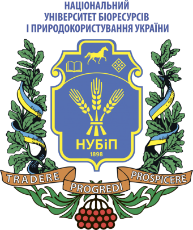 СИЛАБУС ДИСЦИПЛІНИ «GNSS СПОСТЕРЕЖЕННЯ В ПРИКЛАДНИХ ЗАДАЧАХ ГЕОДЕЗІЇ»Ступінь вищої освіти - БакалаврСпеціальність 193 - «Геодезія та землеустрій»Освітня програма «Геодезія та землеустрій»Рік навчання 3, семестр 6Форма навчання деннаКількість кредитів ЄКТС 3Мова викладання українська_______________________Лектор курсуОпенько Іван АнатолійовичКонтактна інформація лектора (e-mail)0636792954ivan_openko@ukr.netСторінка курсу в eLearn https://elearn.nubip.edu.ua/course/view.php?id=2658ТемаГодини(лекції/лабораторні, практичні, семінарські)Результати навчанняЗавданняОцінювання6 семестр6 семестр6 семестр6 семестр6 семестрЗмістовий модуль 1 «GNSS технології визначення координат точок земної поверхні»Змістовий модуль 1 «GNSS технології визначення координат точок земної поверхні»Змістовий модуль 1 «GNSS технології визначення координат точок земної поверхні»Змістовий модуль 1 «GNSS технології визначення координат точок земної поверхні»Змістовий модуль 1 «GNSS технології визначення координат точок земної поверхні»Тема 1. Вступ до вивчення дисципліни «GNSS спостереження в прикладних задачах геодезії»2/2Знати мету і завдання вивчення дисцпліни.Вміти аналізувати історичний шлях розвитку супутникових технологій.Володіти інформацією про методи GNSS спостереження в прикладних задачах геодезії.Здача практичної роботи через платформу elearn.14Тема 2. Структура роботи GNSS2/2Знати структуру роботи GNSS.Вміти аналізувати супутниковий сигнал та структуру сигналу.Використовувати навігаційне повідомлення, альманах.Розуміти багатозадачність і точність GPS.Здача практичної роботи через платформу elearn.14Тема 3. Основні чинники, що впливають на точність GNSS спостереження2/2Знати інформацію про вплив геометричних факторів, супутникової апаратури, способів спостереження на точність GNSS спостереження.Вміти здійснювати планування супутникових спостережень (GNSS - planning).Здача практичної роботи через платформу elearn.14Тема 4. Джерело похибок при GNSS спостереженні2/2Вміти аналізувати похибку інструменту, похибку впливу атмосфери на процес спостереження, похибку ефемерид супутників, похибку через відбиття радіохвиль, «багатолінійність сигналу».Розуміти будову та функціональні характеристики комплекту приймачів Leica GPS 1200.Здача практичної роботи через платформу elearn.14Тема 5. Супутникова апаратура при GNSS спостереженні2/2Знати математичний алгоритм визначення положення пункту в приймачі GNSS та інтерфейс контролера Leica RX1210T для Leica GPS 1200.Вміти здійснювати класифікацію супутникової апаратури.Розуміти архітектуру супутникового приймача.Здача практичної роботи через платформу elearn.14Змістовий модуль 2 «Основні методи позиціювання та похибки при GNSS спостереженні»Змістовий модуль 2 «Основні методи позиціювання та похибки при GNSS спостереженні»Змістовий модуль 2 «Основні методи позиціювання та похибки при GNSS спостереженні»Змістовий модуль 2 «Основні методи позиціювання та похибки при GNSS спостереженні»Змістовий модуль 2 «Основні методи позиціювання та похибки при GNSS спостереженні»Тема 1. Системи часу4/4Розуміти синхронізацію годинника і різні шкали часу.Знати будову і технічні характеристики комплекту GPS приймачів Sokkia Stratus.Розуміти структуру файлу GPS – сигналу та файлу спостереження у форматі RINEX.Здача практичної роботи через платформу elearn.28Тема 2. Сучасний стан глобальної супутникової системи2/2Вміти аналізувати сучасний стан GNSS.Вміти застосовувати програмне забезпечення для постобробки даних GPS спостереження – «GNSS Solutions».Здача практичної роботи через платформу elearn.14Тема 3. Поняття про мережі  перманентних станцій та використання їх даних при GNSS –спостереженні4/4Знати сучасний стан державної геодезичної референцної системи України.Вміти працювати з архівом SOPAC міжнародної служби IGS та здійснювати обробка GNSS даних.Аналізувати приватні мережі щодо забезпечення коригування даних GNSS спостереження (System Solutions, Компанія «ТНТ ТПІ», ZAKPOS).Здача практичної роботи через платформу elearn.28Змістовий модуль 3 «Проектування геодезичної супутникової мережі за допомогою GNSS спостережень»Змістовий модуль 3 «Проектування геодезичної супутникової мережі за допомогою GNSS спостережень»Змістовий модуль 3 «Проектування геодезичної супутникової мережі за допомогою GNSS спостережень»Змістовий модуль 3 «Проектування геодезичної супутникової мережі за допомогою GNSS спостережень»Змістовий модуль 3 «Проектування геодезичної супутникової мережі за допомогою GNSS спостережень»Тема 1. Опрацювання даних GNSS –спостереження2/2Знати загальну послідовність та завдання, що виникають при опрацюванні даних GNSS-спостереження.Вміти виконувати GPS – вимірювання в режимі реального часу RT (RTK).Здача практичної роботи через платформу elearn.14Тема 2. Побудова геодезичних мереж супутниковими методами2/2Знати схеми побудови супутникових мереж.Вміти здійснювати налаштування GPS приймачів Sokkia Stratus у режим вимірювання Static. Вміти здійснювати оновлення альманаху.Здача практичної роботи через платформу elearn.14Тема 3. Проектування і планування робіт при супутникових вимірюваннях2/2Знати теоретичні засади проектування і планування робіт при супутникових вимірюваннях.Вміти застосовувати методику вимірювання GPS приймачами Sokkia Stratus (L1) у режимі Static. Володіти технологією створення базису за допомогою GNSS спостереження (диференційний метод).Здача практичної роботи через платформу elearn.14Тема 4. Метрологічна атестація супутникових приймачів4/4Знати технологічний процес метрологічної атестація супутникових приймачів.Вміти здійснювати постобробка даних в GNSS Solutions.Знати будову і технічні характеристики комплекту GPS приймачів EPOCH 10 L1.Здача практичної роботи через платформу elearn.28Всього за 6 семестрВсього за 6 семестрВсього за 6 семестрВсього за 6 семестр70Екзамен30 Всього за курсВсього за курсВсього за курсВсього за курс100Політика щодо дедлайнів та перескладання:Роботи, які здаються із порушенням термінів без поважних причин, оцінюються на нижчу оцінку. Перескладання модулів відбувається із дозволу лектора за наявності поважних причин (наприклад, лікарняний). Політика щодо академічної доброчесності:Списування під час контрольних робіт та екзаменів заборонені (в т.ч. із використанням мобільних девайсів). Курсові роботи, реферати повинні мати коректні текстові посилання на використану літературуПолітика щодо відвідування:Відвідування занять є обов’язковим. За об’єктивних причин (наприклад, хвороба, міжнародне стажування) навчання може відбуватись індивідуально (в он-лайн формі за погодженням із деканом факультету)Рейтинг здобувача вищої освіти, балиОцінка національна за результати складання екзаменів заліківОцінка національна за результати складання екзаменів заліківРейтинг здобувача вищої освіти, балиекзаменівзаліків90-100відміннозараховано74-89добрезараховано60-73задовільнозараховано0-59незадовільноне зараховано